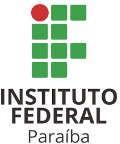 INSTITUTO FEDERAL DE EDUCAÇÃO, CIÊNCIA E TECNOLOGIA DA PARAÍBA PRÓ-REITORIA DE PESQUISA, INOVAÇÃO E PÓS-GRADUAÇÃOPROGRAMA DE PÓS-GRADUAÇÃO EM GESTÃO DOS RECURSOS AMBIENTAIS DO SEMIÁRIDO (PPGGRAS).EDITAL nº 29/2021PROCESSO SELETIVO PARA O CURSO DE PÓS-GRADUAÇÃO LATO SENSU EM GESTÃO DOS RECURSOS AMBIENTAIS DO SEMIÁRIDO – 2021ANEXO II - FORMULÁRIO DE PRODUTIVIDADE ACADÊMICACURSO DE PÓS-GRADUAÇÃO EM GESTÃO DOS RECURSOS AMBIENTAIS DO SEMIÁRIDOTABELA I – PROVA DE TÍTULOSDESCRIÇÃODESCRIÇÃOPONTUAÇÃOTITULAÇÃO ACADÊMICAa) Título de Graduação conforme item 1.10TITULAÇÃO ACADÊMICAb) Título de Graduação conforme item 1.25EXPERIÊNCIA DE ENSINOc) Exercício de Magistério, em consonância com o disposto no perfil/habilitação exigidos para provimento de cada vaga ofertada neste Edital, em instituição pertencente à Rede Federal de Educação Profissional, Científica e Tecnológica (Institutos Federais de Educação, Ciência e Tecnologia, Universidades, Centros Federais de Educação Tecnológica e Escolas Técnicas ou Agrotécnicas Federais) e no Colégio PedroII, com valor de 1 (um) ponto por semestre.Máximo 12EXPERIÊNCIA DE ENSINOd) Exercício de Magistério na Educação Superior, em consonância com o disposto no perfil/habilitação exigidos para provimento de cada vaga ofertada neste Edital, em outras instituiçõeseducacionais, com valor de 1 (um) ponto por semestre.Máximo 7EXPERIÊNCIA DE ENSINOe) Exercício de Magistério no Ensino Médio e/ou na Educação Profissional Técnica de Nível Médio, em consonância com o disposto no perfil/habilitação exigidos para provimento de cada vaga ofertada neste Edital, em outras instituições educacionais, e no caso de línguas estrangeiras, em Centros de Línguas, comvalor de 1 (um) ponto por semestre.Máximo 6EXPERIÊNCIA DE PESQUISAf) Livro editado com ISBN relacionado com perfil/habilitação exigidos para provimento de cada vaga ofertada neste Edital, com valor de 2 (dois) pontos – Cópia da Capa e da FichaCatalográfica que comprovem a autoria.Máximo 4EXPERIÊNCIA DE PESQUISAg) Capítulo de livro com ISBN relacionado com perfil/habilitação exigidos para provimento de cada vaga ofertada neste Edital,com valor de 1 (um) ponto.Máximo 2EXPERIÊNCIA DE PESQUISAh) Trabalho científico, publicado em periódico constante no Qualis (classificação A, CAPES), que seja relacionado com perfil/habilitação exigidos para provimento de cada vagaofertada neste Edital, com valor de 1 (um) ponto.Máximo 4EXPERIÊNCIA DE PESQUISAi) Trabalho científico, publicado em periódico constante no Qualis (classificação B, CAPES), que seja relacionado com perfil/habilitação exigidos para provimento de cada vagaofertada neste Edital, com valor de 0,5 (meio) ponto.Máximo 2EXPERIÊNCIA DE PESQUISAj) Trabalho científico, publicado em anais de Congresso Internacional, que seja relacionado com perfil/habilitação exigidos para provimento de cada vaga ofertada neste Edital,com valor de 0,5 (meio) ponto.Máximo 2EXPERIÊNCIA DE PESQUISAk) Trabalho científico, publicado em anais de Congresso Nacional, que seja relacionado com perfil/habilitação exigidos para provimento de cada vaga ofertada neste Edital, com valor de 0,25 ponto.Máximo 1EXPERIÊNCIA DE PESQUISAl) Orientação concluída de projeto de iniciação científica ou de monografia de Graduação ou de monografia de Especialização, com valor de 1 (um) ponto.Máximo 3EXPERIÊNCIA DE PESQUISAm) Orientação concluída de dissertação de Mestrado ou de tese de Doutorado, com valor de 2 (dois) pontos.Máximo 4EXPERIÊNCIA EM EXTENSÃOn) Autoria ou coautoria de projeto de extensão relacionado com perfil/habilitação exigidos para provimento de cada vaga ofertada neste Edital e desenvolvido por meio de instituição educacional, com duração superior a 12 meses, com valor de 2 (dois) pontos.Máximo 6EXPERIÊNCIA EM EXTENSÃOo) Autoria ou coautoria de projeto de extensão relacionado com perfil/habilitação exigidos para provimento de cada vaga ofertada neste Edital e desenvolvido por meio de instituição educacional, com duração de até 12 meses, com valor de 1 (um) ponto.Máximo 4EXPERIÊNCIA PROFISSIONAL (NÃOACADÊMICA)p) Experiência Profissional (não acadêmica) em consonância com o disposto no perfil/habilitação exigidos para provimento de cada vaga ofertada neste Edital, com valor de 1 (um) ponto por semestre.Máximo 15EXPERIÊNCIA PROFISSIONALDE GESTÃO ACADÊMICAq) Experiência Profissional de Gestão Acadêmica (cargos  de direção e/ou chefias de setores acadêmicos), com valor de 1 (um) ponto por semestre.Máximo 15OUTROSr) Diploma de Técnico de Nível Médio relacionado com perfil/habilitação exigidos para provimento de cada vagaofertada neste Edital, com valor de 1 (um) ponto por diploma.Máximo 2OUTROSs) Comprovante de monitoria relacionado com perfil/habilitação exigidos para provimento de cada vaga ofertada neste Edital,com valor de 0,5 (meio) ponto por semestre.Máximo 1TOTAL MÁXIMO100 pontos